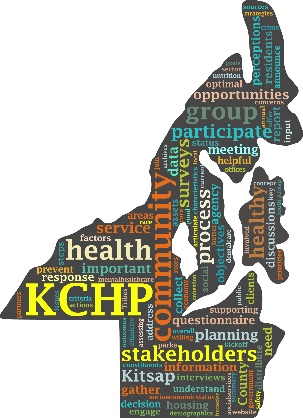 Kitsap Community Health Priorities (KCHP)2019 Summit AgendaWednesday December 11, 2019 8:30 – 11:00 amLocation: Norm Dicks Government Center345 6th Street, Bremerton1st floor, Chambers AgendaData and other materials are available at: www.kitsapchp.com8:30 – 8:45Light breakfastInformal connecting with community partners8:45 – 8:55Welcome 9:00 – 9:402019 Data and Prioritization Process9:40 – 9:5010:00 – 10:55BreakPriority Issue Discussion Tables10:55 – 11:00Wrap up